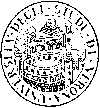 Università degli Studi di VeronaDipartimento Lingue e Letterature StraniereCORSO DI INFORMATICA TEORICA3 CFU Fa.a. 2013-2014 Il corso di Informatica di Base parte teorica rivolto agli studenti del Corso di Laurea in Lingue e Culture per il turismo e il commercio internazionale , tenuto dal Prof. Maris  si svolgerà nelle seguenti date:giovedì  3 aprile 	11.30-14.30 aula 2.4giovedì 10 aprile	11.30-14.30 aula 2.4giovedì 24 aprile	11.30-14.30 aula 2.4giovedì 8 maggio	11.30-14.30 aula 2.4giovedì 15 maggio	11.30-13.00 aula 2.4